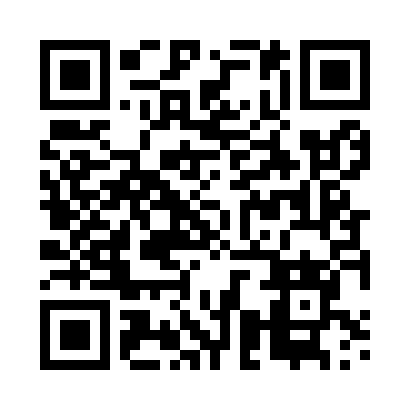 Prayer times for Radostyma, PolandMon 1 Apr 2024 - Tue 30 Apr 2024High Latitude Method: Angle Based RulePrayer Calculation Method: Muslim World LeagueAsar Calculation Method: HanafiPrayer times provided by https://www.salahtimes.comDateDayFajrSunriseDhuhrAsrMaghribIsha1Mon4:296:2512:535:207:229:102Tue4:276:2312:535:227:249:123Wed4:246:2012:525:237:259:154Thu4:216:1812:525:247:279:175Fri4:196:1612:525:257:289:196Sat4:166:1412:515:267:309:217Sun4:136:1212:515:277:329:238Mon4:106:1012:515:287:339:259Tue4:076:0712:515:307:359:2710Wed4:056:0512:505:317:369:3011Thu4:026:0312:505:327:389:3212Fri3:596:0112:505:337:409:3413Sat3:565:5912:505:347:419:3614Sun3:535:5712:495:357:439:3915Mon3:505:5512:495:367:449:4116Tue3:475:5312:495:377:469:4317Wed3:445:5112:495:387:489:4618Thu3:415:4912:485:397:499:4819Fri3:385:4712:485:407:519:5120Sat3:355:4512:485:417:529:5321Sun3:325:4312:485:427:549:5622Mon3:295:4112:485:437:569:5823Tue3:265:3912:475:447:5710:0124Wed3:235:3712:475:457:5910:0325Thu3:205:3512:475:468:0010:0626Fri3:175:3312:475:478:0210:0827Sat3:145:3112:475:488:0310:1128Sun3:115:2912:475:498:0510:1429Mon3:085:2712:475:508:0710:1630Tue3:045:2512:465:518:0810:19